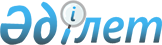 Об оказании социальной помощи отдельным категориям нуждающихся граждан Зерендинского района
					
			Утративший силу
			
			
		
					Решение Зерендинского районного маслихата Акмолинской области от 20 декабря 2012 года № 11-82. Зарегистрировано Департаментом юстиции Акмолинской области 16 января 2013 года № 3608. Утратило силу решением Зерендинского районного маслихата Акмолинской области от 24 апреля 2013 года № 13-124      Сноска. Утратило силу решением Зерендинского районного маслихата Акмолинской области от 24.04.2013 № 13-124.      Примечание РЦПИ.

      В тексте документа сохранена пунктуация и орфография оригинала.

      В соответствии со статьей 56 Бюджетного кодекса Республики Казахстан от 4 декабря 2008 года, статьей 6 Закона Республики Казахстан от 23 января 2001 года «О местном государственном управлении и самоуправлении в Республике Казахстан», постановлением Правительства Республики Казахстан «Об утверждении стандартов государственных услуг в сфере социальной защиты, оказываемых местными исполнительными органами» от 7 апреля 2011 года № 394, а также на основании представления акима района, Зерендинский районный маслихат РЕШИЛ:



      1. Оказать социальную помощь отдельным категориям нуждающихся граждан, постоянно проживающим в Зерендинском районе:



      1) единовременные выплаты к праздничным датам без подачи заявления на основании списков Зерендинского районного отделения Акмолинского областного филиала республиканского государственного казенного предприятия «Государственный центр по выплате пенсий Министерства труда и социальной защиты Республики Казахстан» (далее – Государственный центр по выплате пенсий):

      ко Дню Победы – 9 мая:

      участникам и инвалидам Великой Отечественной войны в размере десяти месячных расчетных показателей;

      лицам, приравненным к участникам и инвалидам Великой Отечественной войны в размере трех месячных расчетных показателей;

      другим категориям лиц, приравненных к участникам Великой Отечественной войны в размере двух месячных расчетных показателей;

      ко Дню пожилых людей и инвалидов – 1 октября:

      пенсионерам с минимальной пенсией в размере полутора месячных расчетных показателей;

      инвалидам и детям-инвалидам до 18 лет в размере полутора месячных расчетных показателей;



      2) материальная помощь семьям (гражданам) в силу определенных обстоятельств, нуждающимся в экстренной социальной поддержке при обращении не позднее трех месяцев после наступления события, по заявлению:

      независимо от дохода семьи (гражданина):

      семьям (гражданам), пострадавшим в результате пожара, наводнения, другого стихийного бедствия- единовременно, в размере пятидесяти месячных расчетных показателей, на основании справки государственного учреждения «Отдел по чрезвычайным ситуациям Зерендинского района Департамента по чрезвычайным ситуациям Акмолинской области Министерства по чрезвычайным ситуациям Республики Казахстан»;

      гражданам, больным туберкулезом на основании справки от фтизиатра и больным онкологическими заболеваниями, проходящим специальное лечение в условиях онкологического стационара на основании выписного эпикриза - единовременно, в размере пятнадцати месячных расчетных показателей;

      малообеспеченным гражданам, имеющим доход ниже прожиточного минимума:

      в связи с оперативным лечением единовременно в размере пятнадцати месячных расчетных показателей на основании выписного эпикриза из медицинского учреждения;

      на приобретение лекарственных препаратов, не входящих в перечень утвержденных приказом министра здравоохранения от 4 ноября 2011 года № 786 «Об утверждении Перечня лекарственных средств и изделий медицинского назначения для бесплатного обеспечения населения в рамках гарантированного объема бесплатной медицинской помощи на амбулаторном уровне с определенными заболеваниями и состояниями и специализированными лечебными продуктами» единовременно в размере пятнадцати месячных расчетных показателей по заключению Врачебно-консультационной комиссии;

      на погребение граждан без определенного места жительства, по ходатайству акима аульного (сельского) округа единовременно, в размере пятнадцати месячных расчетных показателей;

      на основании акта либо иного документа, подтверждающий наступление трудной жизненной ситуации, выдаваемый соответствующим уполномоченным органом единовременно, в размере пятнадцати месячных расчетных показателей;



      3) единовременная помощь студентам из малообеспеченных и многодетных семей, проживающих в аульной (сельской) местности, на оплату дневной формы обучения в колледжах – один раз в год, за счет целевых текущих трансфертов, выделяемых из областного бюджета, в размере стоимости обучения на основании копии договора с учебным заведением, справки с места учебы и справки, подтверждающей статус многодетной семьи или справки подтверждающей принадлежность заявителя (семьи) к получателям адресной социальной помощи;



      4) единовременная помощь участникам и инвалидам Великой Отечественной войны и лицам приравненным к ним по льготам и гарантиям, многодетным семьям, имеющим детей до 18 лет и малообеспеченным семьям, проживающим со среднедушевым доходом ниже черты бедности, для обеспечения телевизионными абонентскими приставками, в соответствии с пунктом 9 статьи 42 Закона Республики Казахстан от 18 января 2012 года «О телерадиовещании» в размере стоимости оборудования по заявлениям;



      5) социальная помощь на расходы за коммунальные услуги:

      участникам и инвалидам Великой Отечественной войны в размере 100 процентов ежемесячно за счет целевых трансфертов, выделяемых из областного бюджета:

      за водоснабжение, канализацию, газоснабжение, теплоснабжение, мусороудаление, электроснабжение, согласно реестров, предоставленных поставщиками услуг на счета услугодателей по заявлению получателя, либо на лицевые счета получателей;

      за услуги связи (абонентская плата), согласно реестров, предоставленных поставщиками услуг на счета услугодателей по заявлению получателя, либо на лицевые счета получателей.

      По выбору получателя социальной помощи, расходы на твердое топливо в период отопительного сезона возмещаются согласно занимаемой площади по месту фактического проживания участника или инвалида Великой Отечественной войны, путем перечисления на лицевые счета получателей из расчета расхода угля на отопление 1 квадратного метра площади для жилых зданий 1-2 этажной постройки в размере 161 килограмма, или согласно предоставленных квитанций на приобретение твердого топлива.

      Социальная помощь предоставляется и на совместно проживающих и прописанных с ними членов семьи, на которых льготы распространяются до тех пор, пока ими пользуется участник Великой Отечественной войны.



      2. Для получения социальной помощи отдельным категориям нуждающихся граждан, необходимо предоставить следующие документы:

      заявление;

      копию документа, удостоверяющего личность заявителя;

      копию документа, подтверждающего регистрацию по месту жительства (копию книги регистрации граждан, либо справку адресного бюро, либо справку акима аульного (сельского) округа);

      заключение врачебной комиссии территориальной поликлиники о необходимости лечения;

      направление органов здравоохранения на лечение по жизненным показаниям;

      для малообеспеченных граждан-дополнительно-сведения о составе семьи (гражданина) и сведения о доходах семьи (гражданина).

      Документы предоставляются в подлинниках и копиях для сверки, после чего подлинники документов возвращаются заявителю.

      Социальная помощь при наступлении трудной жизненной ситуации не предоставляется в случаях:

      выявления не полных и (или) недостоверных сведений, представленных заявителями;

      отказа, уклонения заявителя от проведения обследования материального положения семьи.



      3. Уполномоченному органу – государственному учреждению «Отдел занятости и социальных программ Зерендинского района» обеспечить назначение и выплату социальной помощи в рамках государственного социального заказа вышеуказанным категориям.



      4. Финансирование расходов на оказание социальной помощи отдельным категориям нуждающихся граждан производится за счет средств бюджета района, предусмотренных по бюджетной программе 451007 «Социальная помощь отдельным категориям нуждающихся граждан по решениям местных представительных органов».



      5. Признать утратившим силу решение Зерендинского районного маслихата «Об оказании социальной помощи отдельным категориям нуждающихся граждан» от 3 ноября 2010 года № 34-218 (зарегистрированного в Реестре государственной регистрации нормативных правовых актов № 1-14-147, опубликовано 21 декабря 2010 года в районной газете «Зеренді»).



      6. Настоящее решение вступает в силу со дня государственной регистрации в Департаменте юстиции Акмолинской области и вводится в действие со дня опубликования.      Председатель сессии                        Л.Сантас      Секретарь

      районного маслихата                        К.Аугалиев      «СОГЛАСОВАНО»      Аким

      Зерендинского района                       Е.Маржикпаев
					© 2012. РГП на ПХВ «Институт законодательства и правовой информации Республики Казахстан» Министерства юстиции Республики Казахстан
				